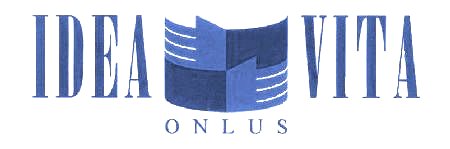 Fondazione Idea Vita organizza e promuove incontri per e con i fratelli&sorelle di persone con disabilità.Gli incontri si svolgono il venerdì presso:dalle ore 18.30 alle 20.30 presso la sede della Fondazione Foro Buonaparte 14La partecipazione è  libera e gratuitaCALENDARIO FRATELLI & SORELLE 202024 gennaio 202028 febbraio 202027 marzo 202022 aprile 202022 maggio 202026 giugnoPausa estiva25 settembre 202023 ottobre 202020 novembre 202018 dicembre 2020Fondazione Idea Vita, ritiene che i fratelli e le sorelle siano protagonisti, insieme alla persona con disabilità e con i genitori, della complessa costruzione del percorso di vita della persona con fragilità. Raccogliendo in tutto o in parte, più o meno attivamente, l'eredità dei genitori circa la tutela del figlio con disabilità, necessitano di uno spazio dedicato alla possibilità di esprimere la non sempre facile condizione di “SIBLINGS”.Per questo motivo, accompagnati da due monitori della Fondazione Idea Vita possono aderire alla proposta di incontro a loro dedicata.Per informazioni e contatti328.168.2503 mail elisabetta.malagnini@ideavita.it333.337.2626 mail Nicoletta.squartini@ideavita.it